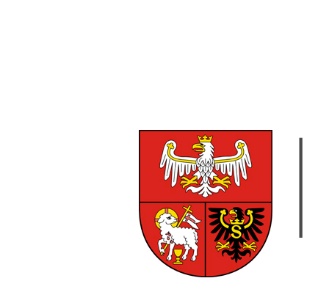 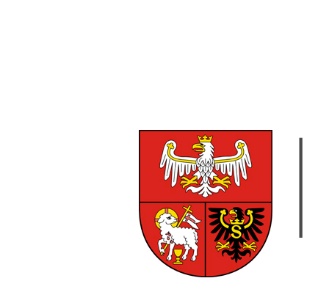 ZP.272.1.68.2024                                                                                                          Olsztyn, dnia 09.07.2024 r.Wykonawcy uczestniczący w postępowaniuINFORMACJA, O KTÓREJ MOWA W ART. 222 UST. 5 USTAWY PZPDotyczy: postępowania o udzielenie zamówienia publicznego, którego przedmiotem jest remont elewacji budynku przy ul. E. Plater 1 w OlsztynieW postępowaniu złożono następujące oferty:Nr ofertyWykonawcaCena oferty (brutto) zł1Angelika Markowicz 100KO, Nowy Targ, NIP 7352904715EXPANCE Sławomir Czapiewski, Piła, NIP 7641112038774 850